							                    11.08.2020    259-01-03-354                                                                                           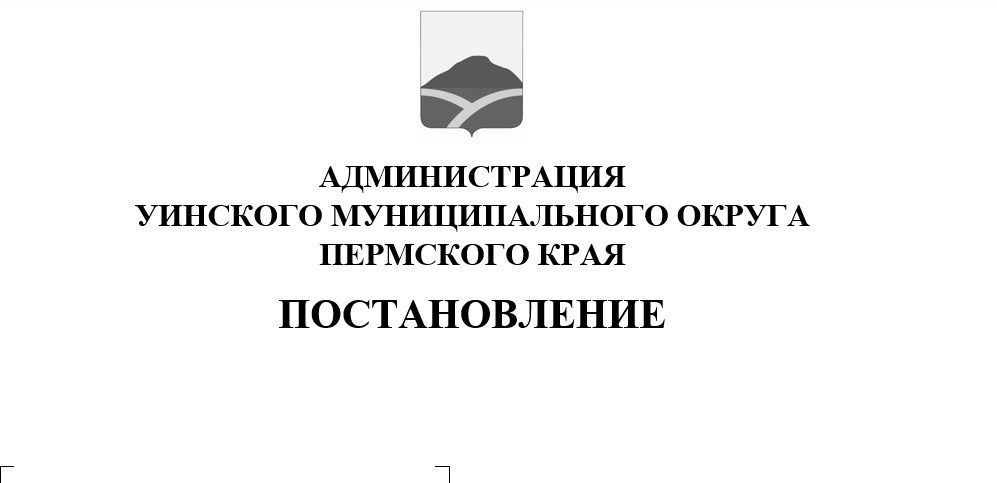 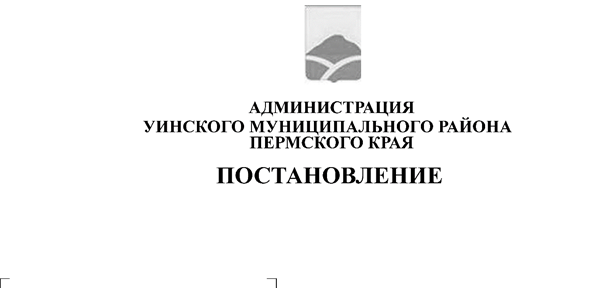 В соответствии с частью 7.1 статьи 8 Федерального закона от 25.12.2008 № 273-ФЗ «О противодействии коррупции», постановлением Правительства РФ от 13.03.2013 № 207 «Об утверждении Правил проверки достоверности и полноты сведений о доходах, об имуществе и обязательствах имущественного характера, представляемых гражданами, претендующими на замещение должностей руководителей федеральных государственных учреждений, и лицами, замещающими эти должности», администрация Уинского муниципального округа Пермского краяПОСТАНОВЛЯЕТ:1. Утвердить Правила проверки достоверности и полноты сведений о доходах, расходах, об имуществе и обязательствах имущественного характера, представляемых гражданами, претендующими на замещение должностей руководителей муниципальных учреждений Уинского муниципального округа Пермского края, руководителями муниципальных учреждений Уинского муниципального округа Пермского края сведений о своих доходах, расходах,  об имуществе и обязательствах имущественного характера, а также сведений о доходах, расходах, об имуществе и обязательствах имущественного характера своих супруги (супруга) и несовершеннолетних детей», согласно приложению к данному постановлению.	2. Считать утратившим силу постановление администрации Уинского муниципального района Пермского края от 25.04.2013 № 217-01-01-03 «Об утверждении Правил проверки достоверности и полноты сведений о доходах, об имуществе и обязательствах имущественного характера, предоставляемых гражданами, претендующими на замещение должностей руководителей муниципальных учреждений Уинского муниципального района, руководителями муниципальных учреждений Уинского муниципального района сведений о своих доходах, имуществе и обязательствах имущественного характера, а также сведений о доходах, об имуществе и обязательствах имущественного характера своих супруги (супруга) и несовершеннолетних детей».	3. Постановление вступает в силу со дня обнародования, и подлежит размещению на сайте администрации Уинского муниципального  округа в сети «Интернет».	4. Контроль над исполнением данного постановления возложить на руководителя аппарата администрации Уинского муниципального округа Курбатову Г.В.Глава муниципального округа- глава администрации Уинскогомуниципального округа                                                                  А.Н.ЗелёнкинПриложение 1к постановлению администрацииУинского муниципального округа	11.08.2020 259-01-03-354	                                                           ПРАВИЛАпроверки достоверности и полноты сведений о доходах, расходах, об имуществе и обязательствах имущественного характера, представляемыхгражданами, претендующими на замещение должностей руководителей муниципальных учреждений Уинского муниципального округа Пермского края, руководителями муниципальных учреждений Уинскогомуниципального округа Пермского края сведений о своих доходах, расходах, об имуществе и обязательствах имущественного характера, а также сведений о доходах, расходах, об имуществе и обязательствах имущественного характера своих супруги (супруга) и несовершеннолетних детей1. Настоящими Правилами устанавливается порядок осуществления проверки достоверности и полноты сведений, представляемых гражданами, претендующими на замещение должностей руководителей  муниципальных учреждений и руководителями муниципальных учреждений  сведений о своих доходах, расходах,  об имуществе и обязательствах имущественного характера, а также о доходах, расходах, об имуществе и обязательствах имущественного характера своих супруга (супруги) и несовершеннолетних детей (далее – проверка) (далее – Правила).2. Проверка осуществляется по решению учредителя муниципального учреждения или лица, которому такие полномочия предоставлены учредителем.3. Кадровые службы  по решению учредителя муниципального учреждения или лица, которому такие полномочия предоставлены учредителем, осуществляют проверку:3.1 достоверности и полноты сведений о доходах, расходах, об имуществе и обязательствах имущественного характера, представляемых лицами при поступлении на работу на должность руководителя муниципального учреждения;3.2 достоверности и полноты сведений о доходах, расходах, об имуществе и обязательствах имущественного характера, представляемых руководителями муниципальных учреждений. Органы, осуществляющие оперативно-розыскную деятельность, при наличии запроса, направленного в соответствии с Федеральным законом Российской Федерации от 25.12.2008 № 273-ФЗ «О противодействии коррупции», другими нормативными правовыми актами Российской Федерации в области противодействия коррупции, в пределах своих полномочий проводят проверку:достоверности и полноты сведений о доходах, расходах, об имуществе и обязательствах имущественного характера представляемых лицами, поступающими на работу на должность руководителя муниципального учреждения, а также руководителями муниципальных  учреждений.4. Основанием для осуществления проверки является информация, представленная в письменном виде в установленном порядке:4.1 правоохранительными органами, иными государственными органами, органами местного самоуправления и их должностными лицами; 4.2 работниками подразделений кадровых служб муниципальных органов по профилактике коррупционных и иных правонарушений либо должностными лицами кадровых служб указанных органов, ответственными за работу по профилактике коррупционных и иных правонарушений;4.3 постоянно действующими руководящими органами политических партий и зарегистрированных в соответствии с законом иных общероссийских общественных объединений, не являющихся политическими партиями;4.4 Общественной палатой Российской Федерации;4.5 общероссийскими средствами массовой информации.5. Информация анонимного характера не может служить основанием для проверки.6. Проверка осуществляется в срок, не превышающий 60 дней со дня принятия решения о ее проведении. Срок проверки может быть продлен до 90 дней учредителем муниципального учреждения или лицом, которому такие полномочия предоставлены учредителем.7. Кадровые службы осуществляют проверку:7.1 самостоятельно;7.2 путем направления запроса в органы, осуществляющие оперативно-розыскную деятельность.8. При осуществлении проверки, предусмотренной подпунктом 7.1  пункта 7 Правил, кадровая служба вправе:8.1 проводить беседу с лицом, поступающим на работу на должность руководителя муниципального учреждения, а также руководителем муниципального учреждения;8.2 изучать представленные лицом, поступающим на работу на должность руководителя муниципального учреждения, а также руководителем муниципального учреждения, сведения о доходах, расходах, об имуществе и обязательствах имущественного характера и дополнительные материалы;8.3 получать от лица, поступающего на работу на должность руководителя муниципального учреждения, а также руководителя муниципального  учреждения пояснения по представленным им сведениям о доходах, расходах, об имуществе и обязательствах имущественного характера и материалам;8.4 направлять в установленном порядке запрос (кроме запросов, касающихся осуществления оперативно-розыскной деятельности или ее результатов) в органы прокуратуры Российской Федерации, иные федеральные государственные органы, государственные органы субъектов Российской Федерации, территориальные органы федеральных государственных органов, органы местного самоуправления, на предприятия, в учреждения, организации и общественные объединения об имеющихся у них сведениях: о доходах, расходах, об имуществе и обязательствах имущественного характера лица, поступающего на работу на должность руководителя муниципального учреждения, а также руководителя муниципального учреждения, его супруги (супруга) и несовершеннолетних детей; о достоверности и полноте сведений;8.5 наводить справки у физических лиц и получать от них информацию с их согласия;8.6 осуществлять анализ сведений, представленных лицом, поступающим на работу на должность руководителя муниципального учреждения, а также руководителем муниципального учреждения в соответствии с законодательством Российской Федерации о противодействии коррупции.9. В запросе, предусмотренном подпунктом 8.4 пункта 8 Правил, указываются:9.1 фамилия, имя, отчество руководителя государственного органа или организации, в которые направляется запрос;9.2 нормативный правовой акт, на основании которого направляется запрос;9.3 фамилия, имя, отчество, дата и место рождения, место регистрации, жительства и (или) пребывания, должность и место работы (службы) лица, поступающего на работу на должность руководителя муниципального учреждения, или руководителя муниципального учреждения, его супруги (супруга) и несовершеннолетних детей, сведения о доходах, расходах, об имуществе и обязательствах имущественного характера которых проверяются, лица, поступающего на работу на должность руководителя муниципального учреждения, или руководителя муниципального учреждения, представившего сведения в соответствии с нормативными правовыми актами Российской Федерации, полнота и достоверность которых проверяются; содержание и объем сведений, подлежащих проверке;9.4 срок представления запрашиваемых сведений;9.5 фамилия, инициалы и номер телефона учредителя муниципального учреждения или лица, которому такие полномочия предоставлены учредителем, направивших запрос;9.6 другие необходимые сведения.10. Запросы о проведении оперативно-розыскных мероприятий направляются учредителем муниципального учреждения или лицом, который такие полномочия предоставляет учредителю. Указанные запросы исполняются федеральными органами исполнительной власти, уполномоченными на осуществление оперативно-розыскной деятельности, и их территориальными органами, в том числе путем взаимодействия в установленном порядке с правоохранительными органами и специальными службами иностранных государств.При проведении оперативно-розыскных мероприятий по запросам не могут осуществляться действия, указанные в пунктах 8-11 части 1 статьи 6 Федерального закона от 12.08.1995 № 144-ФЗ «Об оперативно-розыскной деятельности».11. Государственные органы (включая федеральные органы исполнительной власти, уполномоченные на осуществление оперативно-розыскной деятельности, и их территориальные органы) и организации, их должностные лица обязаны исполнить запрос в срок, указанный в нем. При этом срок исполнения запроса не должен превышать 30 дней со дня его поступления в соответствующий государственный орган или организацию. В исключительных случаях срок исполнения запроса может быть продлен до 60 дней с согласия учредителя муниципального учреждения или лица, которому такие полномочия предоставлены учредителем.12. Учредитель муниципального учреждения или лицо, которому такие полномочия предоставлены учредителем, обеспечивает:12.1 уведомление в письменной форме руководителя муниципального учреждения о начале в отношении его проверки и разъяснение ему содержания подпункта 12.2 настоящего пункта - в течение двух рабочих дней со дня получения соответствующего решения;12.2 проведение в случае обращения руководителя муниципального учреждения беседы с ним, в ходе которой он должен быть проинформирован о том, какие сведения, представляемые им в соответствии с пунктом 1 данных Правил подлежат проверке, - в течение семи рабочих дней со дня обращения руководителя муниципального  учреждения, а при наличии уважительной причины - в срок, согласованный с руководителем муниципального учреждения.13. По окончании проверки учредитель муниципального учреждения или лицо, которому такие полномочия предоставлены учредителем обязан ознакомить руководителя муниципального учреждения с результатами проверки. 14. Руководитель муниципального учреждения вправе:14.1 давать пояснения в письменной форме в ходе проверки; а также по результатам проверки;14.2 представлять дополнительные материалы и давать по ним пояснения в письменной форме;	14.3 обращаться к учредителю или лицу, которому такие полномочия предоставлены учредителем с подлежащим удовлетворению ходатайством о проведении с ним беседы по вопросам, указанным в подпункте 12.2 пункта 12 Правил.15. Пояснения, указанные в пункте 14 Правил, приобщаются к материалам проверки.16. На период проведения проверки руководитель муниципального  учреждения может быть отстранен от занимаемой должности на срок, не превышающий 60 дней со дня принятия решения о ее проведении. Указанный срок может быть продлен до 90 дней лицом, принявшим решение о проведении проверки.На период отстранения руководителя муниципального учреждения от занимаемой должности за ним сохраняется заработная плата.17. По результатам проверки учредитель муниципального учреждения или лицо, которому такие полномочия предоставлены учредителем, принимает одно из следующих решений:17.1 о назначении лица, поступающего на работу на должность руководителя муниципального учреждения, на должность руководителя;17.2 об отказе лицу, поступающему на работу на должность руководителя муниципального учреждения, в назначении на должность руководителя;17.3 о применении к руководителю муниципального учреждения мер юридической ответственности;17.4 об отсутствии оснований для применения к руководителю муниципального учреждения мер юридической ответственности.18. При установлении в ходе проверки обстоятельств, свидетельствующих о наличии признаков преступления или административного правонарушения, материалы об этом представляются в государственные органы в соответствии с их компетенцией.19. Подлинники справок о доходах, об имуществе и обязательствах имущественного характера, поступивших к учредителю муниципального учреждения или лицу, которому такие полномочия предоставлены учредителем приобщения к личным делам. 20. Материалы проверки хранятся у учредителя муниципального учреждения или лица, которому такие полномочия предоставлены учредителем.